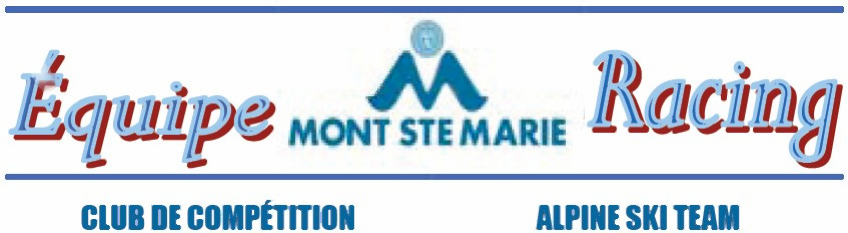 AVIS DE COURSE / RACE NOTICE MONT STE. MARIECircuit régional U16 Regional Circuit    ÉPREUVES / DISCIPLINE: 	SLALOM     LOCATION / ENDROIT: 	MONT STE. MARIE, QUEBEC     DATE:	le 18 janvier 2020 	Saturday, January 18, 2020    START / HEURE DE DÉPART: 	10:00 AM / 10h00     PISTE / RUN: 	Dustin Cook     ORGANISATION: 	CLUB MONT STE. MARIE     SANCTION: 	Outaouais Ski Zone & National Capital Division MONT STE. MARIE Circuit régional U16SLALOM 18 janvier, 2020Saturday, January 18th, 2020SCHEDULE / HORAIRE8:00 am / 9h00 	Registration in the main lodge / Inscription au chalet principal8:30 am / 8h30 	Jury Inspection / Inspection du Jury8:50 am / 8h50 	Coaches meeting / Réunion des entraîneurs9:15 am / 9h15 	1st run course inspection open / Inspection ouverte pour 1ère manche9:45 am / 9h45 	Course inspection closed / Inspection du parcours fermée9:55 am / 9h55 	Forerunners / Ouvreurs10:00 am / 10h00 	1st run / 1ère manche11:15 am / 11h15 	Course reset / Retraçage11:45 am / 11h45 	Jury Inspection / Inspection du Jury12:00 am / 12h00 	2nd run course inspection open / Inspection ouverte pour 2ème manche12:30 pm / 12h30 	Course inspection closed / Inspection du parcours fermée12:55 pm / 12h55 	Forerunners / Ouvreurs1:00 pm / 13h00	2nd run / 2ème  manche	All athletes help with course tear down / Les athlètes doivent participer au démantèlement du parcoursAwards - 30 Minutes after last racer and after tear down.COR -  Mark Somers - msomers@blumetric.caCOC - Sean GilmourTD – Andy Benson – EdelweissReferee – Shawn Banfield – Camp FortuneRÈGLEMENTS: Les règlements de la FIS, de Alpine Canada Alpin, de la SQA et de la ZSO/DCN seront observés.RULES: The FIS, Alpine Canada Alpin, SQA and OSZ/NCD rules will be observed. INSCRIPTION Tous les skieurs ZSO et DCN seront enregistrés à cette épreuve (voir http://www.skioutaouais.qc.ca ). Envoyez les additions et les retraits à race-registration@clubmsm.orgavant 17 hres, mercredi 15 janvier 2020.REGISTRATION All eligible OSZ and NCD racers will be registered in this event.  (See http://www.skioutaouais.qc.ca ) Send notice of additions or scratches to race-registration@clubmsm.orgno later then 5:00PM, Wednesday, January 15, 2020.FRAIS D’INSCRIPTION : 35 $, incluant le billet de remontée mécanique. Le secrétariat de course, situé au premier étage du chalet principal, sera ouvert de 8 h 00 à 9 h 00.REGISTRATION FEE: $35, including lift ticket. The registration desk, located on the upper level in the main lodge, will be open from 8:00 to 9:00 a.m.Dossards : Un montant de 50 $ sera réclamé pour chaque dossard manquantBibs: There will be a charge of $50.00 for each missing bibParents : Les parents peuvent se procurer un billet de remontée pour $40.66 +tx au secrétariat de 8 h 00 à 9 h 00.Parents : $40.66 +tx parent lift passes will be available at the registration desk from 8:00 until 9:00 a.m.PROTÊTS: Les réclamations et protêts doivent être faits par écrit en conformité avec le règlement FIS et accompagnés d’un dépôt de 50 $.PROTESTS:  All protests must be made by written submission conforming to FIS regulations and accompanied by a deposit of $50.RÉUNION DES ENTRAINEURS :  Aire d’arrivée – Dustin Cook à 8 h 50.COACHES MEETING : Finish Area – Dustin Cook at 8:50 a.m.REMISE DE PRIX: Au chalet principal: 30 minutes après la fin de la course.AWARDS:  At the main lodge: 30 minutes after the last run.INFORMATIONS :  COR -  Mark Somers - msomers@blumetric.caCOC - Sean GilmourTD – Andy Benson – EdelweissReferee – Shawn Banfield – Camp FortuneINFORMATION : COR -  Mark Somers - msomers@blumetric.caCOC - Sean GilmourTD – Andy Benson – EdelweissReferee – Shawn Banfield – Camp Fortune